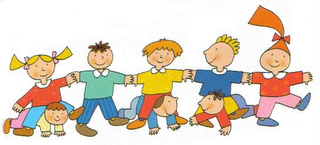 OPEN DAY          a.s. 2018/2019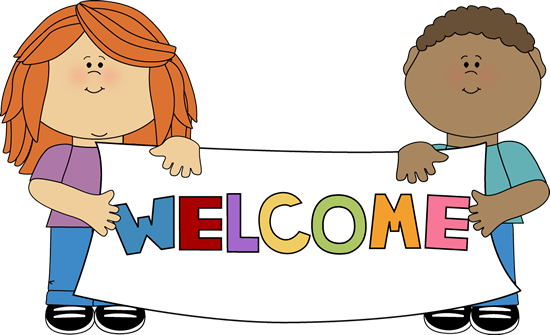 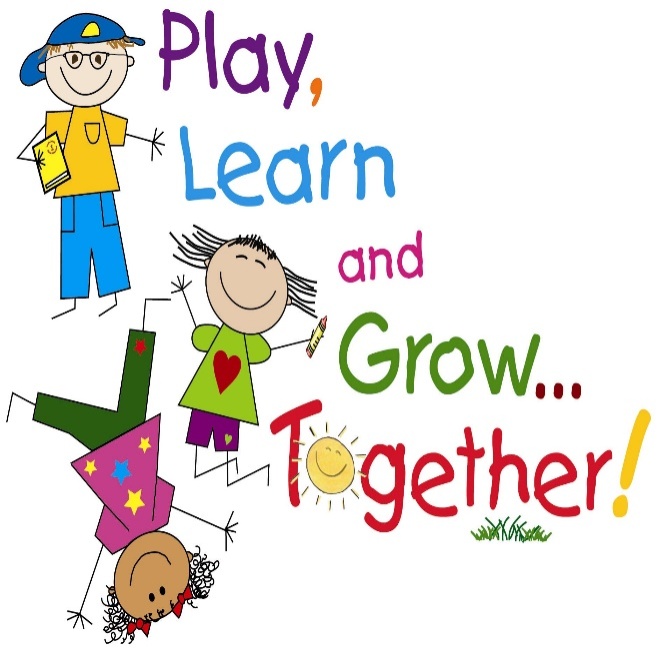 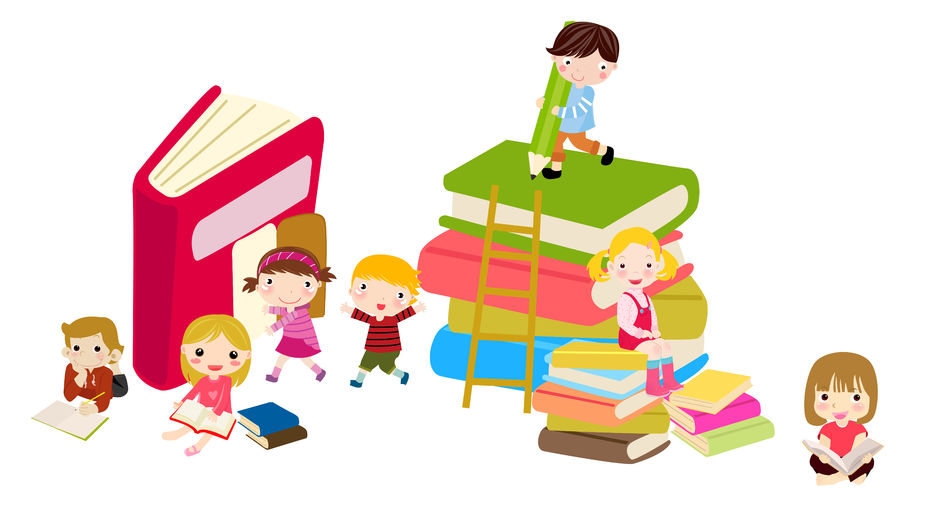 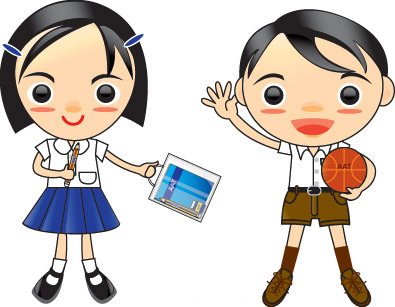 